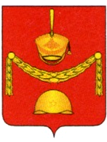 АДМИНИСТРАЦИЯПОСЕЛЕНИЯ РОГОВСКОЕ В ГОРОДЕ МОСКВЕпроектПОСТАНОВЛЕНИЕО внесении изменений в постановление администрации поселения Роговское в городе Москве от 23.09.2021 № 24 «Об утверждении Перечня муниципальных программ муниципального образованияпоселения Роговское» В соответствии с пунктом 2.1. Порядка разработки, реализации и оценки эффективности муниципальных программ муниципального образования поселения Роговское, утвержденного постановлением администрации от 07.09.2021 № 20 «Об утверждении Порядка разработки, реализации и оценки эффективности муниципальных программ муниципального образования поселения Роговское», администрация поселения Роговское в городе Москве	ПОСТАНОВЛЯЕТ:1.  Внести изменения в постановление администрации поселения Роговское в городе Москве от 23.09.2021 № 24 «Об утверждении Перечня муниципальных программ муниципального образования поселения Роговское» изложив приложение в новой редакции согласно приложению к настоящему постановлению.2. Опубликовать настоящее постановление в бюллетене «Московский муниципальный вестник» и разместить на официальном сайте администрации поселения Роговское в информационно телекоммуникационной сети «Интернет».3.  Контроль за исполнением настоящего постановления остается за главой администрации поселения Роговское.Глава администрации                                                                                А.В. ТавлеевПриложение
к постановлению администрациипоселения Роговское в городе Москве
от 18.12.2023 № 64Перечень муниципальных программ муниципального образования поселения Роговское 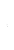 __ от 18.12.2023 № 64№п/пНаименование муниципальной программыОтветственный исполнительСоисполнитель1Муниципальная программа «Информационное обеспечение населения в поселении Роговское»Заместитель главы Ждакаева Л.И.2                 Муниципальная программа «Профессиональная переподготовка, повышение квалификации муниципальных служащих и работников, замещающих должности, не относящиеся к должностям муниципальной службы администрации поселения Роговское»Заместитель главы Ждакаева Л.И.3                Муниципальная программа «Адресная социальная помощь, дополнительные меры социальной поддержки жителям поселения Роговское и пенсионное обеспечение муниципальных служащих»  Заместитель главы Ждакаева Л.И.Начальник отдела финансового и бухгалтерского учета Леденцова Е.А.4               Муниципальная программа «Праздничные и социально значимые мероприятия поселения Роговское»Заместитель главы Ждакаева Л.И.5Муниципальная программа«Молодежная политика в поселении Роговское»Заместитель главы Ждакаева Л.И.6Муниципальная программа«Развитие физической культуры и спорта на территории поселения Роговское»Заместитель главы Ждакаева Л.И.Директор МКУ СК «Монолит»Алехин А.Н.7Муниципальная программа«Национальная безопасность и правоохранительная деятельность на территории поселения Роговское»Начальник отдела по безопасности,ГО и ЧСТряпкин В.И.8               Муниципальная программа «Дорожное хозяйство в поселении Роговское»Заместитель главы Хотовицкая Е.М.Начальник отдела по безопасности,ГО и ЧСТряпкин В.И.9             Муниципальная программа «Жилищное хозяйство в поселении Роговское»Заместитель главы Хотовицкая Е.М.10              Муниципальная программа «Благоустройство и озеленение территории поселения Роговское»Заместитель главы Хотовицкая Е.М.Заместитель главы Ждакаева Л.И.11              Муниципальная программа «Коммунальное хозяйство на территории поселения Роговское»Заместитель главы Хотовицкая Е.М.